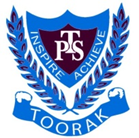 Toorak Primary Citizenship & Wristband Nomination FormStudent name: __________________________Grade: ________Attribute nomination: (please circle)  honesty kindness respect friendship responsibilityReason for nomination:________________________________________________________________________________________________________________________________________________________________________________________________________________________Nominated by: _________________________________________Role: (please circle)Staff member     parent     volunteer  Thank you for your time, your nomination will be considered.